RYS. NR 12 Szafka na buty 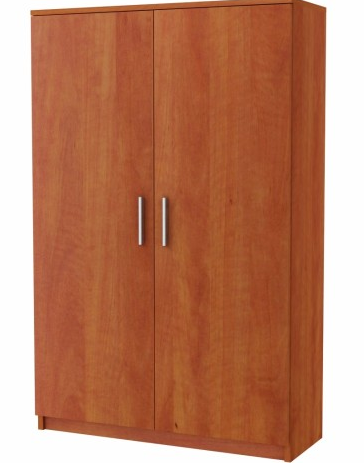 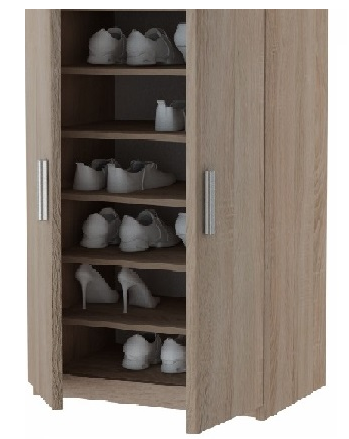 wymiary:
- szerokość 50 cm
- głębokość 35 cm
- wysokość: 110 cm